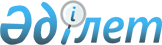 Науырзым ауданында 2016 жылға арналған мектепке дейінгі тәрбие мен оқытуға мемлекеттік білім беру тапсырысын, жан басына шаққандағы қаржыландыру және ата-ананың ақы төлеу мөлшерін бекіту туралы
					
			Күшін жойған
			
			
		
					Қостанай облысы Науырзым ауданы әкімдігінің 2016 жылғы 12 сәуірдегі № 87 қаулысы. Қостанай облысының Әділет департаментінде 2016 жылғы 6 мамырда № 6333 болып тіркелді. Күші жойылды - Қостанай облысы Науырзым ауданы әкімдігінің 2016 жылғы 27 шілдедегі № 165 қаулысымен      Ескерту. Күші жойылды - Қостанай облысы Науырзым ауданы әкімдігінің 27.07.2016 № 165 қаулысымен.

      "Қазақстан Республикасындағы жергілікті мемлекеттік басқару және өзін-өзі басқару туралы" 2001 жылғы 23 қаңтардағы Қазақстан Республикасы Заңының 31-бабына, "Білім туралы" 2007 жылғы 27 шілдедегі Қазақстан Республикасы Заңының 6-бабы 4-тармағының 8-1) тармақшасына сәйкес Науырзым ауданының әкімдігі ҚАУЛЫ ЕТЕДІ:

      1. Қоса беріліп отырған Науырзым ауданының мектепке дейінгі білім беру ұйымдарында 2016 жылға арналған мектепке дейінгі тәрбие мен оқытуға мемлекеттік білім беру тапсырысы, жан басына шаққандағы қаржыландыру және ата-ананың ақы төлеу мөлшері осы қаулының 1, 2 қосымшаларына сәйкес бекітілсін.

      2. Осы қаулының орындалуын бақылау жетекшілік ететін аудан әкімінің орынбасарына жүктелсін.

      3. Осы қаулы алғашқы ресми жарияланған күнінен кейін күнтізбелік он күн өткен соң қолданысқа енгізіледі.

 Науырзым ауданының мектепке дейінгі білім беру ұйымдарында 2016 жылға арналған мектепке дейінгі тәрбие мен оқытуға мемлекеттік білім беру тапсырысы, республикалық бюджеттен нысаналы трансферттер есебінен қаржыландырылатын жан басына шаққандағы қаржыландыру және ата-ананың ақы төлеу мөлшері Науырзым ауданының мектепке дейінгі білім беру ұйымдарында 2016 жылға арналған мектепке дейінгі тәрбие мен оқытуға мемлекеттік білім беру тапсырысы, жергілікті бюджет есебінен қаржыландырылатын жан басына шаққандағы қаржыландыру және ата-ананың ақы төлеу мөлшері
					© 2012. Қазақстан Республикасы Әділет министрлігінің «Қазақстан Республикасының Заңнама және құқықтық ақпарат институты» ШЖҚ РМК
				
      Аудан әкімі

Т. Даиров
Әкімдіктің
2016 жылғы 12 сәуірдегі
№ 87 қаулысына 1-қосымша№

р/с

Мектепке дейінгі тәрбие және оқыту ұйымдары-ның әкімшілік-аумақтық орналасуы

(елді-мекен)

Мектепке дейінгі тәрбие және оқыту ұйымдарының тәрбиеленушілер саны

Мектепке дейінгі тәрбие және оқыту ұйымдарының тәрбиеленушілер саны

Мектепке дейінгі білім беру ұйымдарында қаржыландырудың жан басына шаққанда бір айдағы мөлшері (теңге)

Мектепке дейінгі білім беру ұйымдарында қаржыландырудың жан басына шаққанда бір айдағы мөлшері (теңге)

Мектепке дейінгі білім беру ұйымдары ата-аналарының бір айдағы төлемақы мөлшері (теңге)

Мектепке дейінгі білім беру ұйымдары ата-аналарының бір айдағы төлемақы мөлшері (теңге)

Мектепке дейінгі білім беру ұйымдары ата-аналарының бір айдағы төлемақы мөлшері (теңге)

Мектепке дейінгі білім беру ұйымдары ата-аналарының бір айдағы төлемақы мөлшері (теңге)

№

р/с

Мектепке дейінгі тәрбие және оқыту ұйымдары-ның әкімшілік-аумақтық орналасуы

(елді-мекен)

Бала-бақша

Мектеп жанын-дағы толық күндік шағын орта-лықтар

Бала-бақша

Мектеп жаны-ндағы толық күндік шағын орта-лықтар

Балабақша

Балабақша

Шағын -орталықтар

Шағын -орталықтар

№

р/с

Мектепке дейінгі тәрбие және оқыту ұйымдары-ның әкімшілік-аумақтық орналасуы

(елді-мекен)

Бала-бақша

Мектеп жанын-дағы толық күндік шағын орта-лықтар

Бала-бақша

Мектеп жаны-ндағы толық күндік шағын орта-лықтар

Бөбе-кжай топ-тар

Мек-тепке дейі-нгі топ-тар

толық күндік

жарты күндік

1

"Науырзым ауданы білім беру бөлімінің "Балапан" Бөбекжай- бақшасы" коммунал-дық мемлекеттік қазыналық кәсіпорны Қарамеңді ауылы

55

15667

5000

6000

 

2

"Науырзым ауданы білім беру бөлімінің "Бөбекжай-бақша "Балдыр-ған"" мемлекеттік коммунал-дық қазыналық кәсіпорны

Қарамеңді ауылы

20

15667

5000

6000

Әкімдіктің
2016 жылғы 12 сәуірдегі
№ 87 қаулысына 2-қосымша№

р/с

Мектепке дейінгі тәрбие және оқыту ұйымдары-ның әкімшілік-аумақтық орналасуы

(елді-мекен)

Мектепке дейінгі тәрбие және оқыту ұйымдарының тәрбиеленушілер саны

Мектепке дейінгі тәрбие және оқыту ұйымдарының тәрбиеленушілер саны

Мектепке дейінгі білім беру ұйымдарында қаржыландырудың жан басына шаққанда бір айдағы мөлшері (теңге)

Мектепке дейінгі білім беру ұйымдарында қаржыландырудың жан басына шаққанда бір айдағы мөлшері (теңге)

Мектепке дейінгі білім беру ұйымдары ата-аналарының бір айдағы төлемақы мөлшері (теңге)

Мектепке дейінгі білім беру ұйымдары ата-аналарының бір айдағы төлемақы мөлшері (теңге)

Мектепке дейінгі білім беру ұйымдары ата-аналарының бір айдағы төлемақы мөлшері (теңге)

Мектепке дейінгі білім беру ұйымдары ата-аналарының бір айдағы төлемақы мөлшері (теңге)

№

р/с

Мектепке дейінгі тәрбие және оқыту ұйымдары-ның әкімшілік-аумақтық орналасуы

(елді-мекен)

Бала-бақша

Мектеп жанын-дағы толық күндік шағын орта-лықтар

Бала-бақша

Мектеп жанын-дағы толық күндік шағын орта-лықтар

Балабақша

Балабақша

Шағын -орталықтар

Шағын -орталықтар

№

р/с

Мектепке дейінгі тәрбие және оқыту ұйымдары-ның әкімшілік-аумақтық орналасуы

(елді-мекен)

Бала-бақша

Мектеп жанын-дағы толық күндік шағын орта-лықтар

Бала-бақша

Мектеп жанын-дағы толық күндік шағын орта-лықтар

Бөбе-кжай топ-тар

Мек-тепке дейі-нгі топ-тар

толық күндік

жарты күндік

1

"Науырзым ауданы білім беру бөлімінің "Бөбекжай-бақша" "Балдырған" мемлекеттік коммунал-дық қазыналық кәсіпорны 

Қарамеңді ауылы

95

20032

5000

6000

 

2

"Науырзым ауданы білім беру бөлімінің "Айгөлек" бөбекжай-бақшасы" мемлекеттік коммунал-дық қазыналық кәсіпорны

Дәмді ауылы

 

25

20032

4000

4000

3

"Науырзым ауданы білім беру бөлімінің "Нұрбөбек" Бөбекжай- бақшасы" мемлекеттік коммунал-дық қазыналық кәсіпорны Буревестник ауылы

45

20032

4000

4000

4

"Науырзым ауданы білім беру бөлімінің "Балдәурен" бөбекжай-бақшасы" мемлекеттік коммунал-дық қазыналық кәсіпорны

 Өлеңді ауылы

25

20032

4000

4000

5

"Науырзым ауданы әкімдігінің "Қызғалдақ" бөбекжай- бақшасы" мемлекеттік коммунал-дық қазыналық кәсіпорны

Шилі ауылы

25

20032

4000

4000

